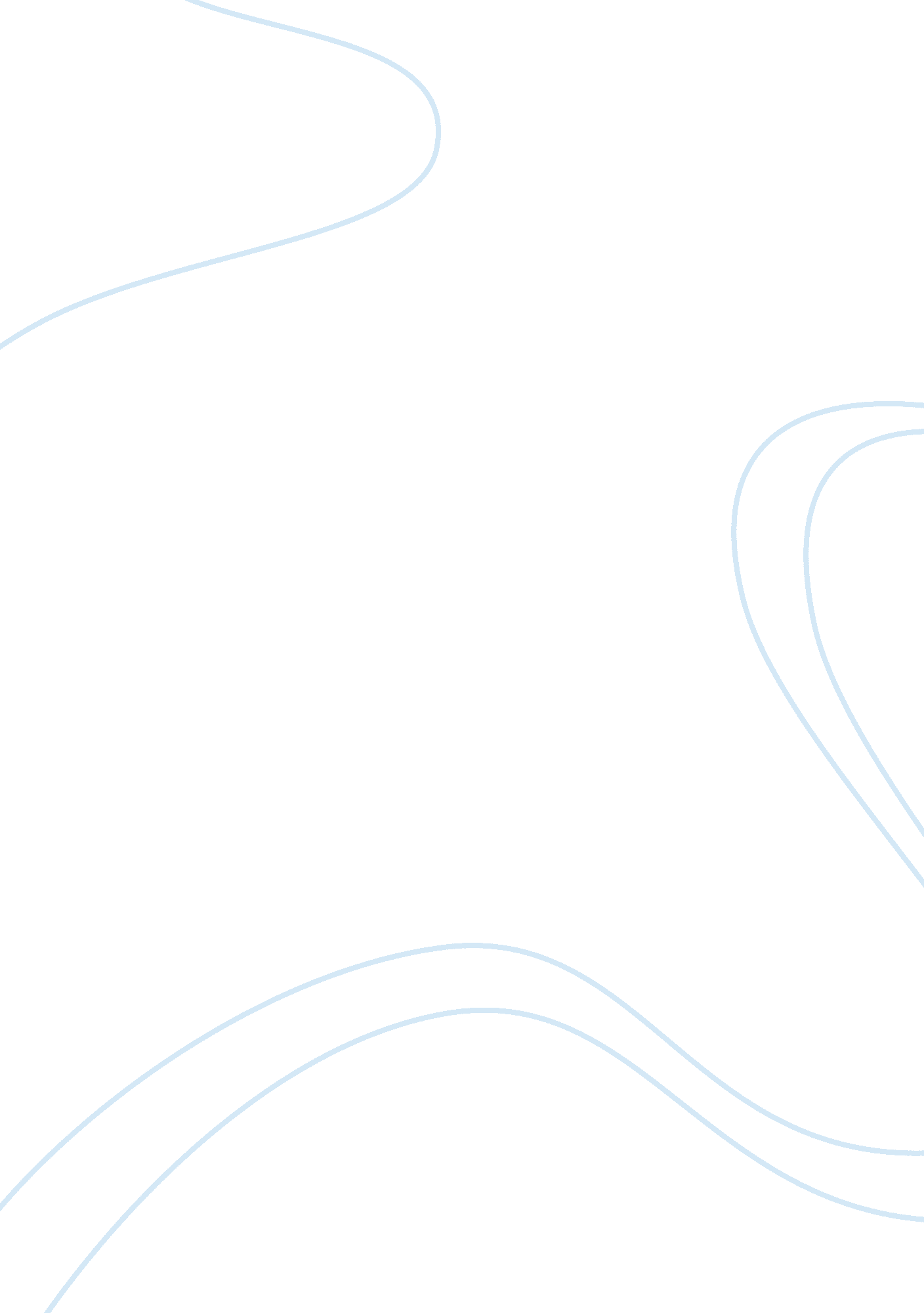 Kfc vs mcdonaldsBusiness, Management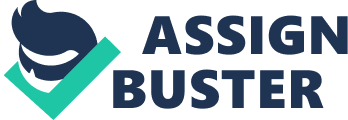 Curriculum Vitae Personal Information Chris Wallis Address: Suite 2, Street 15, Garry Lee Park, Dublin Phone: 087 – 2437816 E-mail: chris_wallis@yahoo. com 
Education 
Duration 
University 
Degree 
1999 – 2003 
Dublin City University 
Bachelors in Accounting and Finance 
2004 - 2005 
Dublin City University 
Masters in Accounting 
Experience 
2005 to 2008 
Financial Accountant at the Abacus Corporation 
Job Responsibilities 
Development of weekly management accounts 
Development of statutory accounts at the end of the year 
Quarterly forecasts and budgets 
Evaluation of variances in budget 
Liaison with auditors 
Review and modification of IT routines 
2008 to date 
Financial Analyst at the Maniche Technologies 
Job Responsibilities 
Analysis of the capital expenditure projects 
Management of a group of four assistants 
Calculation of the IRR returns on the capital expenditure projects 
Presentation of findings to the senior management 
Achievements 
Helped the company implement cost reduction program that resulting in savings worth $500, 000 on ad hoc projects. 
Developed a template document to analyze the projects of capital expenditure. 
Computer Skills 
Softwares 
Microsoft Office Suite 
Sage 
Sap 
Professional References 
Name 
University / Company 
Email 
Professor Andy Way 
Dublin City University 
andy. way@computing. dcu. ie 
Mr. Gillerie Von 
Abacus Corporation 
gillerie-von@gmail. com 
Mr. Yuva Chu 
Maniche Technologies 
Yuvachu01@hotmail. com 
KFC vs McDonald’s 
KFC 
KFC introduces itself as a company that has been ranked amongst the top 50 best places to work at all over the world for the third consecutive year, and has a clear vision for the future. Workers at KFC belong to different cultures, but the organizational culture at KFC is such that people work together like a family. There is fun and entertainment for everyone. KFC considers each and every workers an asset for the company. The individualistic opinions of the workers are listened to, which contributes to workers’ satisfaction and motivation for work. The video displayed at the website shows people working in a very happy environment. They are wearing KFC uniforms, and are shown enjoying their work. KFC invests in the workers’ training and development, which facilitates their professional growth. 
McDonald’s 
McDonald’s introduces itself as an innovative company that has been introducing new and delicious food items to the customers since 1955. McDonald’s emphasizes upon the discipline and hygiene of its workers. The website clearly discusses that they need workers who can deliver excellent customer service, are punctual and disciplined, and have excellent group skills. McDonald’s presents its employees as well-dressed and good-looking, which essentially means that they are clean and dressed neatly with a wrinkle-free uniform. In addition to that, employees at McDonald’s are groomed very well. McDonald’s offers its employees training and development opportunities, and a wonderful work environment. 
Comparison 
KFC’s website is more user-friendly as compared to the McDonald’s website. One video at the KFC website says it all whereas one has to search for different aspects of career at the McDonald’s website. Both companies offer training and development opportunities to their workers, and emphasize upon their employees’ health and safety, and association with their employees. 